ÖğrencininÇalışmayı YöneteninBitirme Çalışmasının BaşlığıBölüm Başkanı OnayıNotlar: 1. Bitirme çalışması kapsamında hazırlanacak tez Karadeniz Teknik Üniversitesi (KTÜ) Fen Bilimleri Enstitüsü Lisansüstü Tez Yazım Kılavuzu kuralları (https://www.ktu.edu.tr/dosyalar/fbe_fe8c3.pdf)  ve Örnek Tez Formatına uygun olarak yazılacaktır. 2. Bitirme tezi intihal yazılımı ile kontrol edilecek ve %40’ın altında benzerlik içermesi sağlanacaktır. Aksi takdirde öğrenci değerlendirmeye alınmayacaktır.3. Tezin teslimi için Bitirme Çalışması Ön Teslim Formu veya Bitirme Çalışması Nihai Teslim Formu doldurulacak ve danışmana onaylatılacak, Bitirme Çalışması Dönemsel Takviminde belirtilen tarihlerde ön teslim için basılı 3 nüsha, nihai teslim için basılı 1 nüsha ve CD içerisinde pdf formatında hazırlanan tez Bölüm Sekreterliğine teslim edilecektir. CD adı “Mezuniyet yılı-öğrenci no-adı soyadı” şeklinde kaydedilecektir.4. Bitirme Çalışmasının sunumunun Poster veya Sözlü sunum yöntemlerinden hangisi ile olacağı Bahar yarıyılı başında ilan edilecek Bitirme Çalışması Dönemsel Takviminde belirtilecektir. 5. Bitirme çalışması tezi ile ilgili işlemler KTÜ Fen Fakültesi Moleküler Biyoloji ve Genetik Bölümü Bitirme Çalışması Usul ve Esaslarına göre yürütülecektir.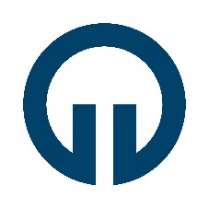 T.C.KARADENİZ TEKNİK ÜNİVERSİTESİ FEN FAKÜLTESİMOLEKÜLER BİYOLOJİ VE GENETİK BÖLÜMÜBİTİRME ÇALIŞMASI BAŞVURU FORMUAdı Soyadı:İmzası:Numarası:İmzası:Bölümü:İmzası:Tarih:İmzası:Unvanı:İmzası:Adı Soyadı:İmzası:Tarih:İmzası:Tarih: